Рекомендации к подготовке к ОГЭ по русскому языку 2020 годадля обучающихся выпускных классов Дорогой выпускник!1. Экзаменационная работа по русскому языку в формате ОГЭ состоит из трёх частей, включающих в себя 9 заданий.Часть 1 включает в себя одно задание и представляет собой небольшую письменную работу по прослушанному тексту (сжатое из-ложение). Исходный текст для сжатого изло-жения прослушивается 2 раза.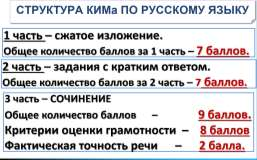 2. Внимательно прослушайте текст и сде-лайте необходимые записи в черновике. Учти-те, что Вы должны передать главное содер-жание как каждой микротемы, так и всего текста в целом. Важно лаконично передать основное содержание прослушанного текста, правильно используя основные приёмы сжа-тия. Не забудьте отредактировать текст и по-считать количество слов. Объём изложения – не менее 70 слов. Это задание выполняется на бланке ответов № 2.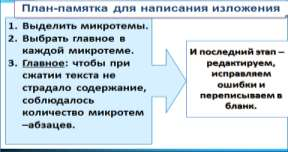 3. На выполнение экзаменационной работы по русскому языку отводится 3 часа 55 минут (235 минут). В это время входит не только ре-шение заданий, но и внимательное чтение внутренних инструкций, вопросов к заданиям, многократное чтение исходного текста, работа с черновиком, перепроверка на черновике не только сочинения, но и всех заданий, перепи-сывание ответов, изложения и сочинения в бланки ответов. Поэтому к решению заданий необходимо приступать сразу, не теряя време-ни.4. Правильно распределите своё время. Помните, что на выполнение одного задания с кратким ответом отводится в среднем по 4-5 минуты, на работу с сочинением -90 минут.5. Выполняйте задания в том порядке, кото-рый вам удобен. Помните, что ваша задача – выполнить как можно больше заданий и набрать максимальное количество баллов, по-этому можно пропускать задания, вызываю-щие затруднения, и возвращаться к ним после выполнения тех заданий, на которые вы може-те сразу дать правильные ответы.6. Внимательно отнеситесь к выполнению тестовых заданий, в которых может быть как один, так и несколько правильных ответов в виде последовательности слов, чисел, запи-санных без пробелов и запятых.7. Обратите особое внимание на задание 2, направленное на проверку умения находить грамматическую основу, на задание 3, связан-ное с умением проводить пунктуационный анализ предложения, поэтому его необходимо сначала выполнить на черновике (КИМе), а затем перенести ответы в бланк. Для успешной подготовки нужно повторить все изученные пунктограммы.8. Задания, аналогичные 2 - 8, публикуются в многочисленных пособиях для подготовки кОГЭ, и их необходимо заранее прорешать в достаточном количестве.9. Задание 5 – орфографический анализ слова. Орфографический анализ слова подра-зумевает не только знание всех правил орфо-графии, но и умение применить правило, найти причину того или иного написания сло-ва. Помимо орфографических правил необхо-димо уметь правильно определять части речи и части слова (то есть производить морфоло-гический и морфемный анализ слова)10. Задание 6 ‒ на понимание содержания конкретного текста, поэтому для его выполнения необходимо с предельным вниманием прочитать текст к этим заданиям.11. Задание 8. Определение лексического значения слова, значений многозначного сло-ва, стилистической окраски слова, сферы упо-требления; подбор синонимов, антонимов. Необходимо учитывать лексическое значение слова в контексте.12. Часть 3 – сочинение-рассуждение. Задание части 3 выполняется на основетого же текста, который Вы читали, работая над заданиями части 2.Внимательно прочитайте, выберите одно из трёх предложенных заданий (9.1, 9.2 или 9.3) и дайте письменный развёрнутый аргументиро-ванный ответ.13. Внимательно прочитайте инструкцию к выполнению второй части, которая дана в КИМе. В ней содержится модель ответа и структура написания вашего сочинения. Перед написанием сочинения обязательно перечи-тайте текст (если необходимо – несколько раз). Помните, что ваше сочинение должно непре-менно опираться на прочитанный текст.14. Старайтесь написать сочинение объё-мом не менее 70 слов (это примерно 1 стра-ница бланка № 2 при написании работы через строчку). Если в изложении и сочинении в целом насчитывается менее 70 слов, то такая работа по критериям ГК1–ГК4 оценивается нулём баллов. Сочинение пишите аккуратно, разборчивым почерком. Это задание выполня-ется на бланке ответов № 2.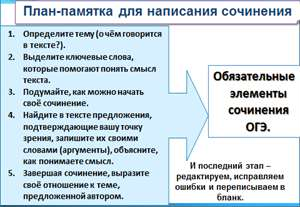 15. Умело пользуйтесь черновиком, не уде-ляйте ему чрезмерного внимания; помните, что черновик не проверяется.16. На экзамене разрешено пользоваться орфографическим словарём. Словарём луч-ше пользоваться, когда текст изложения и со-чинения уже полностью написан в черновике. Серьёзно отнеситесь к редактированию текста в черновике и исправлению допущенных ор-фографических, пунктуационных, граммати-ческих и речевых ошибок.17. Помните, что грамотность по этим критериям влияет на вашу общую отметку.Фактическая точность в критерий гра-мотности невходит.18. Старайтесь не оставлять на бланках не-заполненных клеточек. Незаполненная кле-точка – это не полученный вами один или не-сколько баллов. Если вы не вполне уверены в ответе, вписывайте тот, который кажется вам наиболее вероятным.19. Максимально используйте время экза-мена для проверки всей работы и выполнения тех заданий, которые вызвали трудности. Не сдавайте раньше времени не выполненную до конца работу.20. Во время подготовки к экзамену обяза-тельно выполните несколько полных вариан-тов заданий по КИМам из открытого банка заданий, опубликованных на официальном сайте ФИПИ, чтобы привыкнуть к расположе-нию заданий, формулировкам вопросов, ин-струкциям, а также к жёстким требованиям времени на выполнение заданий.21. Перед экзаменом потренируйтесь в за-полнении бланков. Следите за тем, чтобы все буквы, цифры и другие символы соответство-вали образцам, приведённым в верхней части бланков, а также инструкции по заполнению бланков.22. Максимальное количество баллов – 33.Сайты, которые помогут в подготовке к экзамену:https://fipi.ru/oge/otkrytyy-bank-zadaniy-ogehttps://rustutors.ru/oge/teoryoge/https://yandex.ru/tutor/ http://gramota.ru/Время консультаций: с 9:00 до 15:00 (Кроме воскресенья).МКОУ Владимировская СОШГотовимся к ОГЭ ─ 2020Русский языкУчитель русского языка: Александрова О.С.д. Владимировка 2020 г.